Average salaries and wages per employee, September 2018Average gross salaries and wages calculated for September 2018 amounted to 66 251 RSD, while average net salaries and wages amounted to 47 920 RSD.The cumulative growth of gross salaries and wages in the period January-September 2018 compared to the same period last year was 5.7% in nominal terms and 3.7% in real terms. At the same time, net salaries and wages increased by 6.2% in nominal terms and by 4.2% in real terms.Compared with the same month last year, average gross salaries and wages for September 2018 increased by 4.9% in nominal terms and by 2.7% in real terms, while average net salaries and wages increased by 5.5% in nominal terms and by 3.3% in real terms.Median net salaries and wages for September amounted to 37 957 RSD, meaning that 50% of employees realised wages and salaries up to the mentioned amount.1. Average salaries and wages, September 2018                                                                                                                                                                                                     RSD2. Indices of salaries and wagesMethodological explanationsData source The survey on salaries and wages is based on data from the Tax return as regards tax deduction (form PPP-PD). Average salaries and wages are calculated on the basis of amounts of computed salaries and wages for the referent month and number of employees, expressed as full-time equivalent – FTE.CoverageIncluded are all business entities that submitted completed electronic form to the Tax Administration, i.e. the form on tax report PPP-PD, with calculated salaries and wages.Encompassed are all categories of employees for which employers, i.e. business entities delivered to the Tax Administration the completed electronic form on tax report PPP-PD, with calculated salaries and wages. Definition of salaries and wagesIn accordance with the Labour Law and Personal Income Tax Law, in the survey on salaries and wages, encompassed are all salaries and wages paid to employees and subject to taxes and contributions.Salaries and wages comprise:Salaries and wages of employees with indefinite or fixed-term employment contract, including on-call duty, night- and shift- work, work on Sundays and holidays, food allowances during work and for non-executed hours of work (annual vacation, paid leave, holidays, sick leave up to 30 days, absence due to professional development, work failure not caused by workers' guilt), holiday refund, awards, bonuses etc.;Remuneration for work of employees in temporary or occasional employment (based on contract for performing temporary and occasional jobs). Salaries and wages are not considered to be payments under the service contract, sick- leave benefits longer than 30 days, compensation of public transport costs for commuting to and from work, for the time spent on business trip in the country and abroad, accommodation and food allowances during work and work in the field, retirement gratuity or benefits to those for whose work the need was terminated, one-time fees in accordance with the social program, compensation of funeral expenses and compensation for occupational disease or injury, jubilee prizes, solidarity aid, as well as other revenues not subject to taxes and contributions payment.Starting from 1999 the Statistical Office of the Republic of Serbia has not at disposal and may not provide available certain data relative to AP Kosovo and Metohija and therefore these data are not included in the coverage for the Republic of Serbia (total).Contact: jelena.milakovic@stat.gov.rs Phone: 011 2412-922, ext. 250Published and printed by: Statistical Office of the Republic of Serbia, 11 050 Belgrade, Milana Rakica 5Phone: +381 11 2412922 (telephone exchange) • Fax: +381 11 2411260 • www.stat.gov.rsResponsible: Dr Miladin Kovačević, DirectorCirculation: 20 • Periodicity: monthly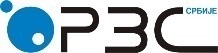 Republic of SerbiaStatistical Office of the Republic of SerbiaRepublic of SerbiaStatistical Office of the Republic of SerbiaISSN 0353-9555STATISTICAL RELEASESTATISTICAL RELEASEZR10Number 312 – Year LXVIII, 27/11/2018Number 312 – Year LXVIII, 27/11/2018ZR10Salaries and wages statistics Salaries and wages statistics SERB312 ZR10 271118Salaries and wages statistics Salaries and wages statistics GrossGrossNetNetQ3Q3IX 2018I–IX 2018IX 2018I–IX 2018Gross salaries and wagesNet salaries and wagesRepublic of Serbia – total66 25168 03247 92049 20867 70148 963Salaries and wages of employees with indefinite or fixed-term employment contract66 74068 45848 29649 53768 18449 334Salaries and wages of employees in temporary or occasional employment44 49046 28231 18332 43945 50331 894Salaries and wages of employees in legal entities  70 24972 04150 86452 16571 72251 927Salaries and wages of entrepreneurs and their employees  36 23037 43125 81826 63937 43626 658Salaries and wages in public sector 74 97476 60854 03155 19276 07554 810Salaries and wages in non - public sector 61 98863 73644 93446 21163 59346 095GrossGrossGrossGrossNet Net Net Net   IX  2018 VIII 2018IX 2018 2017IX 2018IX 2017I–IX 2018I–IX 2017  IX  2018 VIII 2018IX 2018 2017IX 2018IX 2017I–IX 2018I–IX 2017Nominal indices96.3102.3104.9105.796.3102.8105.5106.2Real indices96.6100.0102.7103.796.6100.5103.3104.2